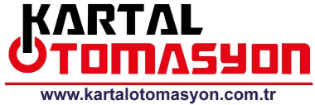 Firma ya da Gönderici Ünvanı:  Firma ya da Gönderici Ünvanı:  Firma ya da Gönderici Ünvanı:  Firma ya da Gönderici Ünvanı:  Firma ya da Gönderici Ünvanı:  Firma ya da Gönderici Ünvanı:  Firma ya da Gönderici Ünvanı:  Sevk Adresi :  Sevk Adresi :  Sevk Adresi :  Sevk Adresi :  Sevk Adresi :  Sevk Adresi :  Sevk Adresi :  Vergi Dairesi:  Vergi Dairesi:  Vergi Dairesi:  Vergi Dairesi:  Vergi No: Vergi No: Vergi No: Telefon : Telefon : Telefon : Telefon : Faks: Faks: Faks: Gönderen Ad Soyad : Gönderen Ad Soyad : Gönderen Ad Soyad : Gönderen Ad Soyad : Gönderen Ad Soyad : Gönderen Ad Soyad : Gönderen Ad Soyad : Gönderen E-Mail      : Gönderen E-Mail      : Gönderen E-Mail      : Gönderen E-Mail      : Gönderen E-Mail      : Gönderen E-Mail      : Gönderen E-Mail      : Gönderilen Cihaz BilgileriGönderilen Cihaz BilgileriGönderilen Cihaz BilgileriGönderilen Cihaz BilgileriGönderilen Cihaz BilgileriGönderilen Cihaz BilgileriGönderilen Cihaz Bilgileri1MarkaModelSeri NoSeri NoSeri NoTeslim Edilen Aksesuarlar1Arıza Tarifi2MarkaModelSeri NoSeri NoSeri NoTeslim Edilen Aksesuarlar2Arıza Tarifi3MarkaModelSeri NoSeri NoSeri NoTeslim Edilen Aksesuarlar3Arıza Tarifi4MarkaModelSeri NoSeri NoSeri NoTeslim Edilen Aksesuarlar4Arıza Tarifi5MarkaModelSeri NoSeri NoSeri NoTeslim Edilen Aksesuarlar5Arıza TarifiCİHAZ GÖNDERİM TARİHİ :CİHAZ GÖNDERİM TARİHİ :CİHAZ GÖNDERİM TARİHİ :CİHAZ GÖNDERİM TARİHİ :CİHAZ GÖNDERİM TARİHİ :İMZA :İMZA :TAMİR ŞARTLARI1-Kartalotomasyon dışında satıl alınan bir cihazın servislik hizmeti verilmemektedir.2-Garanti kapsamı dışındaki cihazlar, ancak size gönderilen fiyat teklifini onaylamanızdan sonra tamir edilir.3-Size gönderilen fiyat teklifinin 7 gün içerisinde onaylanmaması durumunda, cihazınız kargo bedeli tarafınıza
    ait olmak koşulu ile iade edilir.4-Kargo veya nakliye esnasında hasar gören cihazlardan firmamız sorumlu değildir.5-Teslime hazırdır bilgisi verildikten sonraki 90 gün içerisinde geri alınmayan cihazlardan ve aksesuarlardan
    firmamız sorumlu değildir.
6-Karşı ödemeli kargolar kabul edilmemektedir. Kargo ücretleri tarafınızdan karşılanarak gönderilmelidirTAMİR ŞARTLARI1-Kartalotomasyon dışında satıl alınan bir cihazın servislik hizmeti verilmemektedir.2-Garanti kapsamı dışındaki cihazlar, ancak size gönderilen fiyat teklifini onaylamanızdan sonra tamir edilir.3-Size gönderilen fiyat teklifinin 7 gün içerisinde onaylanmaması durumunda, cihazınız kargo bedeli tarafınıza
    ait olmak koşulu ile iade edilir.4-Kargo veya nakliye esnasında hasar gören cihazlardan firmamız sorumlu değildir.5-Teslime hazırdır bilgisi verildikten sonraki 90 gün içerisinde geri alınmayan cihazlardan ve aksesuarlardan
    firmamız sorumlu değildir.
6-Karşı ödemeli kargolar kabul edilmemektedir. Kargo ücretleri tarafınızdan karşılanarak gönderilmelidirTAMİR ŞARTLARI1-Kartalotomasyon dışında satıl alınan bir cihazın servislik hizmeti verilmemektedir.2-Garanti kapsamı dışındaki cihazlar, ancak size gönderilen fiyat teklifini onaylamanızdan sonra tamir edilir.3-Size gönderilen fiyat teklifinin 7 gün içerisinde onaylanmaması durumunda, cihazınız kargo bedeli tarafınıza
    ait olmak koşulu ile iade edilir.4-Kargo veya nakliye esnasında hasar gören cihazlardan firmamız sorumlu değildir.5-Teslime hazırdır bilgisi verildikten sonraki 90 gün içerisinde geri alınmayan cihazlardan ve aksesuarlardan
    firmamız sorumlu değildir.
6-Karşı ödemeli kargolar kabul edilmemektedir. Kargo ücretleri tarafınızdan karşılanarak gönderilmelidirTAMİR ŞARTLARI1-Kartalotomasyon dışında satıl alınan bir cihazın servislik hizmeti verilmemektedir.2-Garanti kapsamı dışındaki cihazlar, ancak size gönderilen fiyat teklifini onaylamanızdan sonra tamir edilir.3-Size gönderilen fiyat teklifinin 7 gün içerisinde onaylanmaması durumunda, cihazınız kargo bedeli tarafınıza
    ait olmak koşulu ile iade edilir.4-Kargo veya nakliye esnasında hasar gören cihazlardan firmamız sorumlu değildir.5-Teslime hazırdır bilgisi verildikten sonraki 90 gün içerisinde geri alınmayan cihazlardan ve aksesuarlardan
    firmamız sorumlu değildir.
6-Karşı ödemeli kargolar kabul edilmemektedir. Kargo ücretleri tarafınızdan karşılanarak gönderilmelidirTAMİR ŞARTLARI1-Kartalotomasyon dışında satıl alınan bir cihazın servislik hizmeti verilmemektedir.2-Garanti kapsamı dışındaki cihazlar, ancak size gönderilen fiyat teklifini onaylamanızdan sonra tamir edilir.3-Size gönderilen fiyat teklifinin 7 gün içerisinde onaylanmaması durumunda, cihazınız kargo bedeli tarafınıza
    ait olmak koşulu ile iade edilir.4-Kargo veya nakliye esnasında hasar gören cihazlardan firmamız sorumlu değildir.5-Teslime hazırdır bilgisi verildikten sonraki 90 gün içerisinde geri alınmayan cihazlardan ve aksesuarlardan
    firmamız sorumlu değildir.
6-Karşı ödemeli kargolar kabul edilmemektedir. Kargo ücretleri tarafınızdan karşılanarak gönderilmelidirTAMİR ŞARTLARI1-Kartalotomasyon dışında satıl alınan bir cihazın servislik hizmeti verilmemektedir.2-Garanti kapsamı dışındaki cihazlar, ancak size gönderilen fiyat teklifini onaylamanızdan sonra tamir edilir.3-Size gönderilen fiyat teklifinin 7 gün içerisinde onaylanmaması durumunda, cihazınız kargo bedeli tarafınıza
    ait olmak koşulu ile iade edilir.4-Kargo veya nakliye esnasında hasar gören cihazlardan firmamız sorumlu değildir.5-Teslime hazırdır bilgisi verildikten sonraki 90 gün içerisinde geri alınmayan cihazlardan ve aksesuarlardan
    firmamız sorumlu değildir.
6-Karşı ödemeli kargolar kabul edilmemektedir. Kargo ücretleri tarafınızdan karşılanarak gönderilmelidirTAMİR ŞARTLARI1-Kartalotomasyon dışında satıl alınan bir cihazın servislik hizmeti verilmemektedir.2-Garanti kapsamı dışındaki cihazlar, ancak size gönderilen fiyat teklifini onaylamanızdan sonra tamir edilir.3-Size gönderilen fiyat teklifinin 7 gün içerisinde onaylanmaması durumunda, cihazınız kargo bedeli tarafınıza
    ait olmak koşulu ile iade edilir.4-Kargo veya nakliye esnasında hasar gören cihazlardan firmamız sorumlu değildir.5-Teslime hazırdır bilgisi verildikten sonraki 90 gün içerisinde geri alınmayan cihazlardan ve aksesuarlardan
    firmamız sorumlu değildir.
6-Karşı ödemeli kargolar kabul edilmemektedir. Kargo ücretleri tarafınızdan karşılanarak gönderilmelidir